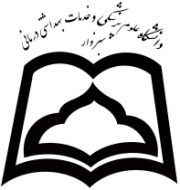 فرم شماره 3:فرم انتخاب استاد مشاورهمكار ارجمند: سركار خانم/جناب آقاي..................سلام علیکم    بدينوسيله از جنابعالي دعوت ميگردد تا به عنوان استاد مشاور (آمار/ تخصصی) ...............  پاياننامهی خانم/آقای ................................دانشجوی رشتهی ....................................  كه تحت عنوان ........................................................................................................................... ........................................................................................................................................ ميباشد، قبول همكاري بفرمائيد.با تشكر استاد راهنمانام و نام خانوادگی/ امضاءبا سلاماحتراما اینجانب .................................  موافقت خود را به عنوان استاد مشاور آمار/تخصصی پايان نامهی دانشجویی با مشخصات فوق اعلام ميدارم.رشته اصلي تحصيلي:                                                                          درجه دا نشگاهيدانشگاه يا موسسه عالي محل تحقيق يا تدريس:دانشگاه و كشور محل اخذ مدرك تحصيلي:تاريخ اخذ آخرين مدرك تحصيلي:آدرس پست الکترونیکی:شماره تماس:نام و امضاء استاد مشاور                	                        ------------------------------------------------------------------------------------------------------------نظرشوراي  تحصيلات تكميلي دانشكده:در جلسه شماره ............. مورخ ........................  مطرح گرديد و مورد موافقت قرار گرفت             قرار نگرفت--------------------------------------------------------------------------------------------------------------------                                                                                                                           مدير تحصيلات تكميلي دانشكده   